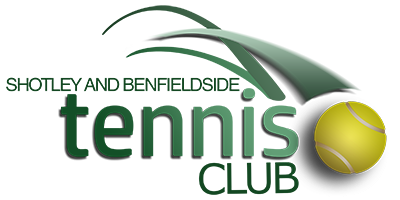 Junior Team TravelCoaches and other Shotley & Benfieldside Tennis Club volunteers are not responsible for transporting children to and from the club, unless as part of a club organised trip.The responsibility is on parents/carers for ensuring appropriate transport arrangements are made for their children. Parents may choose to make private arrangements with another adult (such as a family friend) to transport their child, however, they should let the club/coach know if this is the case.In situations where the club is arranging transport for children (for example, to an away match) the club will ensure the following:Parents are informed of the destination, reason for the journey and who the driver will beParents return to the club a completed Consent and Emergency Contact Form and the driver should have a copy of this with them on the journey in case of emergenciesThere are two adults in the carChildren are seated in the back of the vehicle at all timesIf the children are a mixture of female and male, where possible the two adults should also be male and femaleThere is an established procedure in the event of a breakdown/emergency.The driver (or other adult) has a valid UK driving licence, satisfactory DBS check, correct insurance, MOT certificate and complies with laws on the use of seatbelts and restraintsIf there are any further questions then please consult the club’s Welfare Officer, Andrew Rudge (07718932188).